ΕΛΛΗΝΙΚΗ ΔΗΜΟΚΡΑΤΙΑ                                                                          Καλλιθέα  18/7 /2018ΝΟΜΟΣ ΑΤΤΙΚΗΣΔΗΜΟΣ ΚΑΛΛΙΘΕΑΣ                                                                              Αριθ. Πρωτ :40540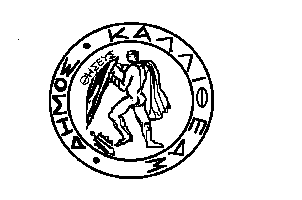 ΓΡΑΦΕΙΟ ΑΝΤΙΔΗΜΑΡΧΟΥ                               			                           ΤΑΧ. Δ/ΝΣΗ	: ΜΑΤΖΑΓΡΙΩΤΑΚΗ 76                                                           Π Ρ Ο Σ                                                        ΤΗΛΕΦΩΝΟ     : 2132070326           	                       Τον  Πρόεδρο του Δημοτικού ΣυμβουλίουΘέμα   : «Σύνταξη τεκμηριωμένου αιτήματος για την έγκριση διενέργειαςΔαπανών, την Ανάληψη Υποχρεώσεων και την υλοποίηση «Εκπαιδευτικών ΠρογραμμάτωνΟδικής Ασφάλειας για παιδιά της Πρωτοβάθμιας εκπαίδευσης στο Δήμο Καλλιθέας»Έχοντας υπόψη:1. Τις διατάξεις:α. Του άρθρου 158 του Ν.3463/2006 (Φ.Ε.Κ. 114 Α΄) «Κύρωση του Κώδικα Δήμων και Κοινοτήτων».β. Του N. 3852/2010 (Φ.Ε.Κ. 87 Α΄) «Νέα Αρχιτεκτονική της Αυτοδιοίκησης και της Αποκεντρωμένης Διοίκησης  - Πρόγραμμα Καλλικράτης».γ. Τις διατάξεις των άρθρων 66 & 68 του Ν. 4270/2014 «Αρχές Δημοσιονομικής Διαχείρισης και εποπτείας (Ενσωμάτωση της Οδηγίας 2011/85/ΕΕ) – δημόσιο λογιστικό και άλλες διατάξεις (Φ.Ε.Κ. 143 Α΄).δ. Του Ν. 4412/2016 (Φ.Ε.Κ. 147 Α΄).ε Του Π.Δ. 80/2016 (Φ.Ε.Κ. 145 Α΄) «Ανάληψη υποχρέωσης από τους διατάκτες».στ. Το με αριθ. πρωτ. 40031/15-12-2016, έγγραφο του ΥΠ.ΕΣ. σχετικά με την εφαρμογή των διατάξεων του Π.Δ. 80/2016 «Ανάληψη υποχρεώσεων από τους διατάκτες » στους Δήμους και στα Δημοτικά Ν.Π.Δ.Δ.ζ. Την υπ’ αριθ. πρωτ. 2/100018/0026/30-12-2016 εγκύκλιο του Υπουργείου Οικονομικών (Γ.Λ.Κ), σχετικά με την εφαρμογή των διατάξεων του Π.Δ. 80/2016 «Ανάληψη υποχρεώσεων από τους διατάκτες » στους Δήμους και στα Δημοτικά Ν.Π.Δ.Δ.2. Την υπ’ αριθ. 548/20-11-2017 (Α.Δ.Α: 6ΟΤΝΩΕΚ-ΖΡΚ) απόφαση Δημοτικού Συμβουλίου περί έγκρισης προϋπολογισμού Δήμου Καλλιθέας οικονομικού έτους 2018.3. Την υπ’ αριθ. 110956/39133/12-2017  απόφαση της Αποκεντρωμένης Διοίκησης Αττικής περί έγκρισης προϋπολογισμού Δήμου Καλλιθέας έτους 2018.4. Η αρμοδιότητα ανάληψης υποχρέωσης, διάθεσης των πιστώσεων και έγκρισης των δαπανών ανήκει κατά κανόνα στην Οικονομική Επιτροπή (άρθρο 72 παρ. 1 περίπτ. δ' Ν. 3852/2010) και κατ' εξαίρεση στο Δημοτικό Συμβούλιο και στο Δήμαρχο (άρθρο 158 παρ. 3 και 4 Ν.3463/2006).Επίσης σύμφωνα με το άρθρο 2  του Π.Δ. 80/2016 για την ανάληψη οποιασδήποτε υποχρέωσης εκδίδεται από  εξουσιοδοτημένο όργανο σχετικά απόφαση ανάληψης υποχρέωσης με την οποία δεσμεύεται η αναγκαία πίστωση . Κατόπιν των παραπάνω παρακαλούμε πολύ όπως προβείτε στη σύνταξη τεκμηριωμένου αιτήματος  για την έγκριση των δαπανών, την ανάληψη των υποχρεώσεων και τη διάθεση των πιστώσεων σε βάρος των αντίστοιχων Κωδικών Εξόδων του προϋπολογισμού για  τις δαπάνες που θα προκύψουν  από την υλοποίηση «Εκπαιδευτικών Προγραμμάτων Οδικής Ασφάλειας για τα παιδιά  πρωτοβάθμιας εκπαίδευσης  της πόλης μας» και θα υλοποιηθεί κατά το έτος 2018-2019. Η χώρα μας κατέχει μία από τις χειρότερες θέσεις στην Ευρώπη σε θανάτους σε σοβαρούς τραυματισμούς με τα τροχαία που κατ’εξοχήν πλήττουν παιδιά και νέους ηλικίας 5-14 ετών. Έτσι σε συνεργασία με παιδαγωγούς και συγκοινωνιολόγους  υλοποιείται το παρακάτω πρόγραμμα:Α) Κυκλοφορώ με Ασφάλεια για μαθητές Α’ & Β’ Δημοτικού. Οι μαθητές με τρόπο βιωματικό-διαδραστικό και με την καθοδήγηση παιδαγωγών κατανοούν τους βασικούς κανόνες κυκλοφοριακής αγωγής .Τα παιδιά αντιλαμβάνονται τη διαφορά μεταξύ δρόμου και πεζοδρομίου, μαθαίνουν να διασχίζουν το δρόμο με σωστό τρόπο.Β) Ασφαλώς Ποδηλατώ για τους μαθητές των μεγαλυτερων τάξεων.Το πρόγραμμα στοχεύει στην ενίσχυση των παιδιών μέσα από βιωματική και πρακτική εκπαίδευση, μια σειρά παραγόντων που σχετίζονται με το ποδήλατο για τη δυνατή διασφάλιση της ακεραιότητα τους όταν το χρησιμοποιούν είτε ως διασκέδαση  είτε ως μέσω μετακίνησης. Το συνολικό ποσό της  προϋπολογισθείσας δαπάνης (συνεχίζεται στο 2019) ανέρχεται στο ποσό των 24.800,00 € συμπεριλαμβανομένου του Φ.Π.Α. με ανάρτηση πρωτογενούς αιτήματος στο Κ.Η.Μ.Δ.Σ (Α.Δ.Α.Μ:18REQ003437066)       Η εν λόγω δαπάνη έχει ως εξής για το 2018: Διαμόρφωση του χώρου και  υλοποίηση του προγράμματος για τους μαθητές της Α  τάξης , ποσού ύψους (11.324,00€) συμπεριλαμβανομένου του νόμιμου Φ.Π.Α, η δαπάνη θα βαρύνει τον Κ.Α :15.6131.0032 του προϋπολογισμού εξόδων του Δήμου οικονομικού έτους 2018, Η ανωτέρω δαπάνη δεν θα υπερβεί το ποσό των (11.324,00€) συμπεριλαμβανομένου του νόμιμου Φ.Π.Α.             Εσωτερική Διανομή                                                                      Ο ΑΝΤΙΔΗΜΑΡΧΟΣ                                        -   Γρ. Δημάρχου                                                                                                       -   Γρ. Αντιδημάρχου (κ.Κωστάκης)           -   Γρ. Γεν. Γραμματέα                                                                                            -   Τμ. Προϋπολογισμού & Εκκαθάρισης                                    ΕΜΜΑΝΟΥΗΛ ΚΩΣΤΑΚΗΣ               Δαπανών                                                                                                                       - Τμ. Προμηθειών & Αποθηκών